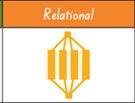 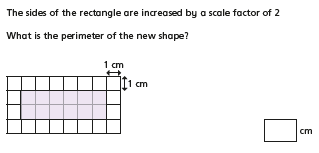 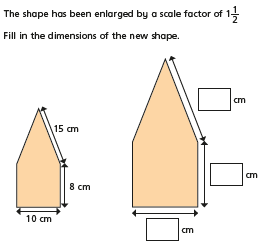 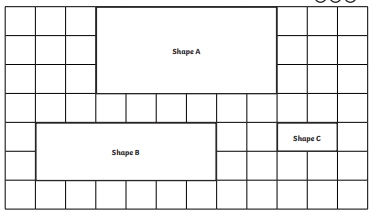 Julie says that all these rectangles are similar. Do you agree? Explain why.Julie says that all these rectangles are similar. Do you agree? Explain why.